П О С Т А Н О В Л Е Н И Еот 09.06.2017  № 635МайкопО включении жилого помещения в специализированныйжилищный фонд муниципального образования «Город Майкоп»В соответствии со статьей 92 Жилищного кодекса Российский Федерации, Правилами отнесения жилого помещения к специализированному жилищному фонду, утвержденными Постановлением Правительства Российской Федерации от 26 января               2006 г. № 42, Законом Республики Адыгея от 8 апреля 2008 г. № 163                 «О наделении органов местного самоуправления государственными полномочиями Республики Адыгея в сфере обеспечения жилыми помещениями детей-сирот и детей, оставшихся без попечения родителей, лиц из числа детей-сирот и детей, оставшихся без попечения родителей, а также по предоставлению единовременной выплаты на ремонт жилого помещения», п о с т а н о в л я ю:1.Включить в специализированный жилищный фонд муниципального образования «Город Майкоп» жилое помещение (квартиру № 71), находящуюся по адресу: г. Майкоп, ул. Н.И. Остапенко, д. 33.2. Отнести жилое помещение (квартиру № 71), к жилым помещениям для детей-сирот и детей, оставшихся без попечения родителей, лиц из числа детей-сирот и детей, оставшихся без попечения родителей.3. Опубликовать настоящее постановление в газете «Майкопские новости» и разместить на официальном сайте Администрации муниципального образования «Город Майкоп».4. Настоящее постановление вступает в силу со дня его подписания.Глава муниципального образования «Город Майкоп»                                                                             А.В. Наролин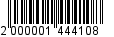 Администрация муниципального 
образования «Город Майкоп»Республики Адыгея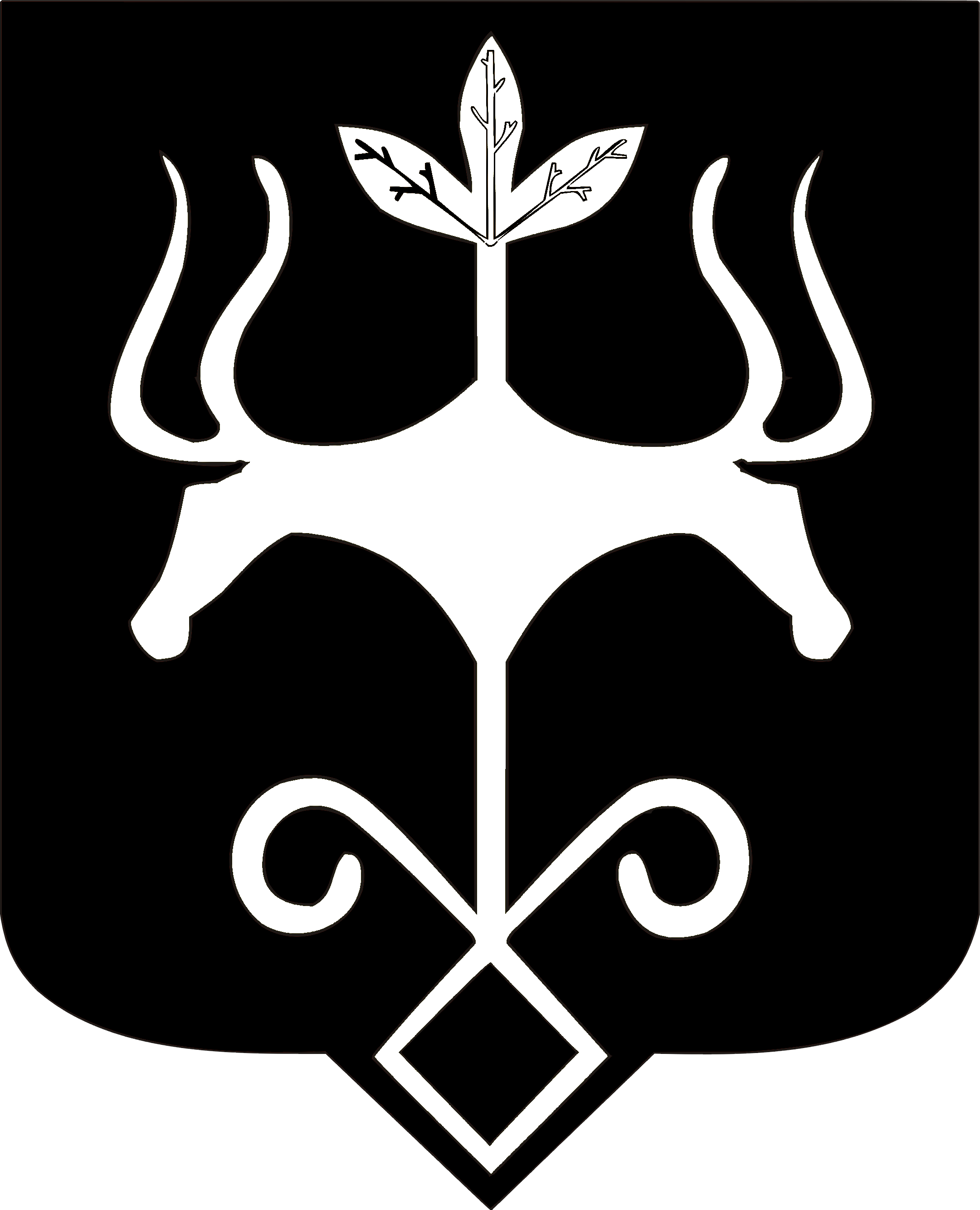 Адыгэ Республикэммуниципальнэ образованиеу 
«Къалэу Мыекъуапэ» и Администрацие